RESUMETo Work and grow in a professional environment where my knowledge Experience and Creativity and be put to the best use.LOGESH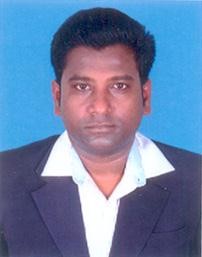 Warehouse Assistant / Office BoyLogesh-366638@datachampion.com Personal DataDate of Birth	: 14.11.1978 Nationality	: IndianReligion	: Hindu Marital Status   : SingleHigh SchoolGill Adarsh Matric. Hr. Sec School, Chennai.Diploma in FORK LIFT OPERATION AND MAINTENANCE COURSEFront office guest serviceCourier and cargo transport inchargeWarehouse contract helperTrust worthyHonestPoliteSolid ability to interact and communicate with customers.Superior ability to work in a flexible work schedule.Professional ExperienceHobbiesReading News Paper Surfing in the Net Listening Music Playing CricketArea of InterestFront Office Management Field Staff Delivery Driver Ware house assistantLanguages KnownTamil English Hindi UruduCompany Name	: First Flight Courier & Cargo Duration	: 2006 to 2008Designation	: Field Staff / Office BoyCompany Name	: Professional Courier and Cargo Duration	: 2009 to 2010Designation	: transport loading & unloading inchargeCompany Name	: Hyatt Regency Chennai Duration	: 2011 to 2013Designation	: kitchen stewardCompany Name	: Hotel Park HYATT Chennai Duration	: 2013 to 2016Designation	: Front Office Guest ServiceGM Personal driverCompany Name	: DHL & BLUE DART Duration	: 2016 to 2018 Designation	: Ware House helperMr. Anup Bhatia, HR Consultant, Gulfjobseeker.com 0504753686 / feedback@gulfjobseeker.com 